Polska premiera HUAWEI Ascend P7 – doskonałość zdefiniowana od nowa
22 maja, 2014: Firma HUAWEI prezentuje po raz pierwszy na polskim rynku najnowszy smartfon ekskluzywnej serii Ascend P – HUAWEI Ascend P7. Grubość zaledwie 6,5 mm sprawia, że następca popularnego modelu Ascend P6, jest jednym z najcieńszych smartfonów 4G LTE na świecie. Elegancka, metalowa obudowa pokryta szkłem Corning® Gorilla® Glass 3, unikalne funkcje aparatu umożliwiające m.in. wykonywanie panoramicznych autoportretów czy 10-poziomowy, automatyczny retusz twarzy to tylko niektóre z możliwości, jakie daje użytkownikom Ascend P7. 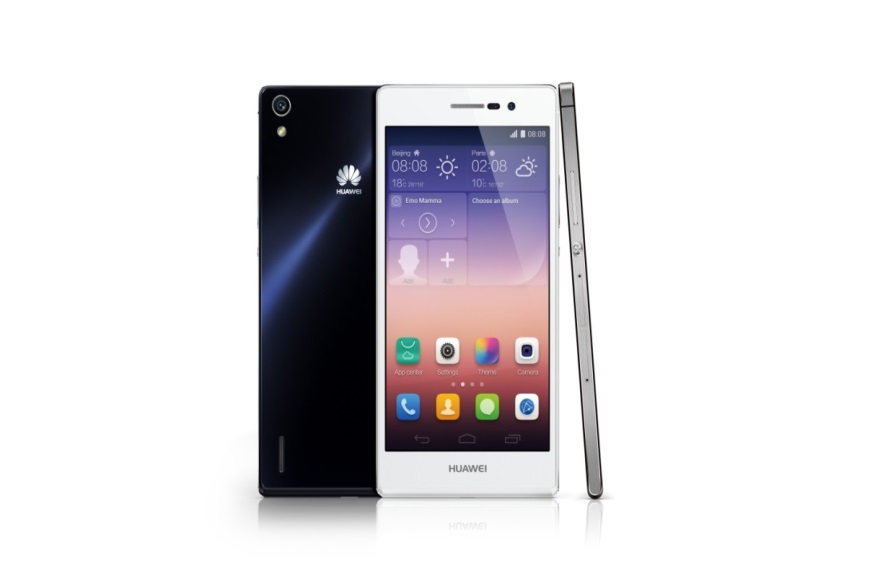 Wyróżnij się z tłumuAscend P7 to jeden z najsmuklejszych smartfonów 4G LTE na świecie. Bez problemu zmieści się nawet w małej kieszeni czy torebce. Szkło Corning Gorilla Glass 3, które pokrywa przednią i tylną przestrzeń obudowy, trzykrotnie zwiększa odporność na zarysowania oraz zapewnia o połowę skuteczniejsze zatrzymanie powiększania się zarysowanych już powierzchni. Urządzenie wyróżnia także płaska, metalowa obudowa zdobiona mikrodrukiem z charakterystycznym efektem Spin Effect. Najnowsza wersja intuicyjnego interfejsu użytkownika, Emotion UI 2.3 zapewnia łatwą i szybką personalizację ekranu głównego i blokady. Ponadto, użytkownicy mogą łatwo dostosować smartfon do swoich potrzeb dzięki bogatemu oprogramowaniu, m.in. filtrowi niepożądanych wiadomości   i połączeń, administratorowi sieci, powiadomień oraz kilku trybom oszczędzania baterii. 5-calowy ekran dotykowy FHD 16:9 wyświetlający obraz w rozdzielczości 1920 x 1080 (445ppi) pozwoli na wyświetlanie wszystkich multimediów w krystalicznej jakości.Chwytaj ulotne chwile  Tylny, 13 Mpix aparat z asferycznymi soczewkami 5P, dzięki sensorowi Sony BSI czwartej generacji i przesłonie f/2.0, umożliwia robienie zdjęć doskonałej jakości nawet w nocy lub w ciemnych pomieszczeniach. Funckcja Ultra SnapShot pozwala na użycie aparatu w zaledwie 1,2 sekundy po dwukrotnym wciśnięciu przycisku zmniejszania głośności i bez odblokowywania telefonu. Dzięki temu wszystkie ważne chwile zostaną uchwycone zanim się ulotnią. Przedni, 8 Mpix aparat (asferyczne soczewki 5P) z oprogramowaniem IMAGES Smart 2.0 pozwala na wykonywanie doskonałych autoportretów, a także tzw. groufie – zdjęć grupowych w trybie panoramicznym. To kolejna unikatowa funkcja, która wyróżnia HUAWEI Scend P7. Dodatkowo, jakość fotografii można udoskonalić dzięki 10-stopniowemu systemowi automatycznego poprawiania wyglądu twarzy w trybie Beauty. Zainstalowana kamera umożliwia też nagranie filmu w jakości 1080p HD, a funkcja Voice Photo pozwala na wzbogacenie zdjęć 10-sekundowym nagraniem audio i szybkie udostępnienie w mediach społecznościowych. Ponadto, opracowana przez HUAWEI technologia Image Signal Processor (ISP) umożliwia korzystanie z szeregu funkcji znanych z profesjonalnych aparatów, m.in. autofokusa, balansu bieli  i redukcji szumów, uzyskując optymalną jakość zdjęć zrobionych w każdych warunkach. Użytkownicy mogą także jednym dotknięciem zmienić ustawienia ostrości i światłomierza, aby uzyskać maksymalną precyzję obrazu.Bądź zawsze w centrum wydarzeńUżytkownikom poszukującym jeszcze szybszej łączności, HUAWEI Ascend P7 zapewni nieograniczone możliwości oglądania multimediów dzięki ultraszybkiemu transferowi 4G LTE         i podwójnej antenie HUAWEI. W smartfonie zastosowano także inteligentną technologię przełączania sieci, która stabilizuje jakość połączenia nawet przy słabym sygnale i minimalizuje obciążenie baterii.  Długie, nieprzerwane korzystanie z multimediów wymagających dużego transferu danych jest możliwe dzięki baterii litowo-polimerowej 2500 mAh z zaawansowaną technologią oszczędzania energii. Pozwala ona na wyłączenie dowolnej aplikacji uruchomionej w tle, aby zredukować niepotrzebne obciążenia. Po zejściu poniżej 10 procent stanu baterii, HUAWEI Ascend P7 dobiera optymalny model korzystania z energii. Po jego uruchomieniu ekran zostaje przyciemniony i wyłączają się wszystkie funkcje telefonu poza podstawowymi, jak połączenia głosowe i lista kontaktów. Umożliwia to wydłużenie czasu pracy na pozostałych 10 procentach energii o dodatkowe 24 godziny w trybie czuwania.Dostępność:HUAWEI Ascend P7 jest już dostępny w Polsce w ofercie operatora PLUS w taryfie Plus dla Firm już od 3 PLN. W sprzedaży pozaoperatorskiej smartfon będzie dostępny w sieciach: Euro RTV-AGD, Media Markt, Media Saturn, x-kom.pl, Sferis, Media Expert w sugerowanej cenie detalicznej 1,699 PLN brutto.HUAWEI Device HUAWEI to światowy lider w dostarczaniu najnowszych technologii informatycznych i telekomunikacyjnych (ICT). Firma jest liczącym się na światowym rynku producentem modemów do bezprzewodowej transmisji danych, telefonów komórkowych, smartfonów oraz tabletów. HUAWEI współpracuje ze wszystkimi największymi  spółkami telekomunikacyjnymi w ponad 100 krajach. Z rozwiązań firmy korzystają m.in. British Telecom, Vodafone, France Telecom/Orange, Deutsche Telekom, Telefonica O2, China Telecom, China Mobile, Telecom Italia, China Unicom oraz KPN. HUAWEI jest firmą globalną, operującą w 140 krajach, zatrudniającą ponad 150 tysięcy pracowników, z czego aż 46% pracuje w 16 centrach badawczo-rozwojowych. Firma dba o rozwój nowych technologii – 13% rocznego dochodu jest inwestowane w badania i rozwój. W Polsce HUAWEI działa od 2004 roku, zatrudniając obecnie około 500 pracowników. Od 2008 roku Warszawa jest centralą firmy na region Europy Środkowo-Wschodniej i Skandynawii. HUAWEI Polska współpracuje ze wszystkimi najważniejszymi operatorami telekomunikacyjnymi w zakresie sieci transmisyjnych i urządzeń dostępowych (modemy, routery), a od 2011 roku dostępne są w Polsce także telefony, smartfony i tablety HUAWEI.HUAWEI Device online:www.HUAWEIpolska.pl | www.HUAWEIdevice.pl | www.facebook.com/HuaweiDevicePolskaDodatkowych informacji udziela:Dariusz MarnicMarketing Manager Terminal DepartmentHUAWEI Sp. z o.o.kom: 727 403 015 dariusz.marnic@huawei.com Kontakt dla mediów:Jolanta StryjczakCorporate Communications & PR ManagerHUAWEI Sp. z o.o.kom.: 607 147 494
jolanta.stryjczak@huawei.com Karol Czyżewski
Senior Account ExecutiveMonday PR
kom.: 784 631 493
karol.czyzewski@mondaypr.pl 